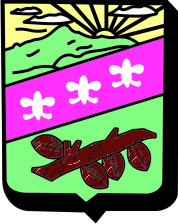 AYUNTAMIENTO MUNICIPAL SAN FRANCISCO DE MACORISAY.SFM-CCC-CP-002-2016Fecha: _______________1.Nombre/ Razón Social del Oferente: 2. Si se trata de una asociación temporal o Consorcio, nombre jurídico de cada miembro: 3.  RNC/ Cédula/ Pasaporte del Oferente: 4.  RPE del Oferente: 5.  Domicilio legal del Oferente: 6.  	Información del Representante autorizado del Oferente:	Nombre:	Dirección:Números de teléfono y fax: Dirección de correo electrónico: 